KEMENTRIAN RISET, TEKNOLOGI DAN PENDIDIKAN TINGGI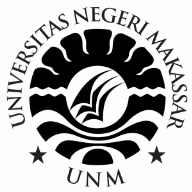            UNIVERSITAS NEGERI MAKASSAR       FAKULTAS TEKNIKAlamat : Kampus FT UNM Parangtambung Makassar, Telp. (0411) 864935, Fax (0411) 861507PERMOHONAN JUDUL SKRIPSI/ TUGAS AKHIRIdentitas MahasiswaNama				:   AL IMAM ARNIAWAN PUTRANIM				:   1427042007Program Studi		:   Pendidikan Teknologi PertanianJurusan			: -Judul yang diajukan		:Modifikasi Mesin Pemotong RumputPemanfaatan Limbah Pertanian Sebagai Media Pembuatan Biogas.Rancang Bangun Alat dan Mesin Pengayak Kompos.Berdasarkan hasil seleksi dari tim seleksi judul Program Studi Pendidikan Teknologi Pertanian, maka judul yang disetujui untuk dilanjutkan dalam pembuatan proposal penelitian yaitu sebagai berikut :“MODIFIKASI MESIN PEMOTONG RUMPUT”Pembimbing yang direkomendasikan :  Prof. Dr. Patang, S.Pi., M.Si. (Pembimbing I)Dr. Muhammad Rais, MP., MT. (Pembimbing II)Menyetujui :Ketua Program Studi                      Dr. Andi Sukainah, S.TP., M.Si                     NIP. 19710423 199801 2 001	